Dia do RevisorPróximo Dia do Revisor 28 de Março de 2018 (Quarta-feira)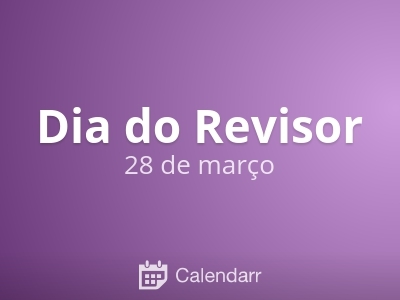 O Dia do Revisor é comemorado anualmente em 28 de março.Nesta data são homenageados os profissionais responsáveis por revisar imagens e textos, em busca de erros, seja de sintaxe, ortografia ou pontuação.Os revisores devem ter um extenso vocabulário e um grande conhecimento da gramática da língua portuguesa.São primordiais em empresas de comunicação e informação, onde os textos e imagens devem ser publicados com o mínimo (ou nenhum) erro.Os revisores também atuam em editoras de livros, responsáveis por fazer a leitura e correção de possíveis erros em manuscritos antes de serem impressos.Durante o Dia do Revisor também é celebrado o Dia do Diagramador. Ambas as profissões estão relacionadas com a comunicação social, e são essenciais para tornar a experiência de leitura a melhor possível.Saiba mais também sobre o Dia do Diagramador.Mesmo com a evolução tecnológica e a criação de softwares corretores de texto, o papel desempenhado pelos revisores continua sendo insubstituível, pois além de corrigir a gramática, os revisores também avaliam a coerência do texto, alterando-o se for necessário.Mensagem para o Dia do RevisorAtenção, dedicação e amor pelas palavras… Características essenciais para um bom revisor e que você tem em dobro! Parabéns pelo seu trabalho!Parabéns a todos os profissionais que sabem muito bem que uma vírgula no lugar errado pode fazer toda a diferença! Feliz Dia do Revisor!